     ZAJĘCIA DODATKOWE W „PUCHATKU” W ROKU SZKOLNYM 2021/2022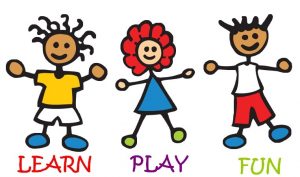                                                                            JĘZYK  ANGIELSKI          Zajęcia w grupach prowadzone są w ramach Podstawy Programowej Wychowania Przedszkolnego.……………………………………………………………………………………………………………………………………………………….…                                                      LOGOPEDIA                                        ZAJĘCIA TERAPEUTYCZNE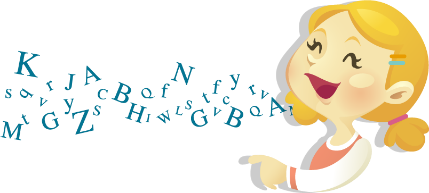                                               PONIEDZIAŁEK i  PIĄTEK                                  WTOREK: GODZ. 10:30 – 11:00                                                     W GODZ. 09:00 - 11:00                                        Terapeuta – mgr Marlena Kurczaba                                                Logopeda - mgr Kalina Gerke                                    CZWARTEK:  GODZ. 11:00 – 11:30                                                                                                                                     Terapeuta – mgr Katarzyna Piechna ………………………………………………………………………………………………………………………………………………………………………..                                                                                             RELIGIA                                                          WTOREK                                                                 CZWARTEK  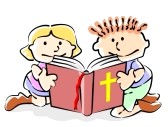                                                              GR. IV  GODZ. 08:30 - 09:00                                              GR. IV GODZ. 08:30 - 09:00                                                                                                                                                                                                                                                                     GR. V   GODZ. 09:00 - 09:30                                              GR. V  GODZ. 09:00 - 09:30                                                                                                                                                                                                                                                                                           GR. II   GODZ. 09:30 - 10:00                                              GR. III  GODZ. 09:30 - 10:00                                                                                                                                                                                                                                                                                                        Nauczyciel katecheta - mgr Joanna Bednarska                  